as at November 2017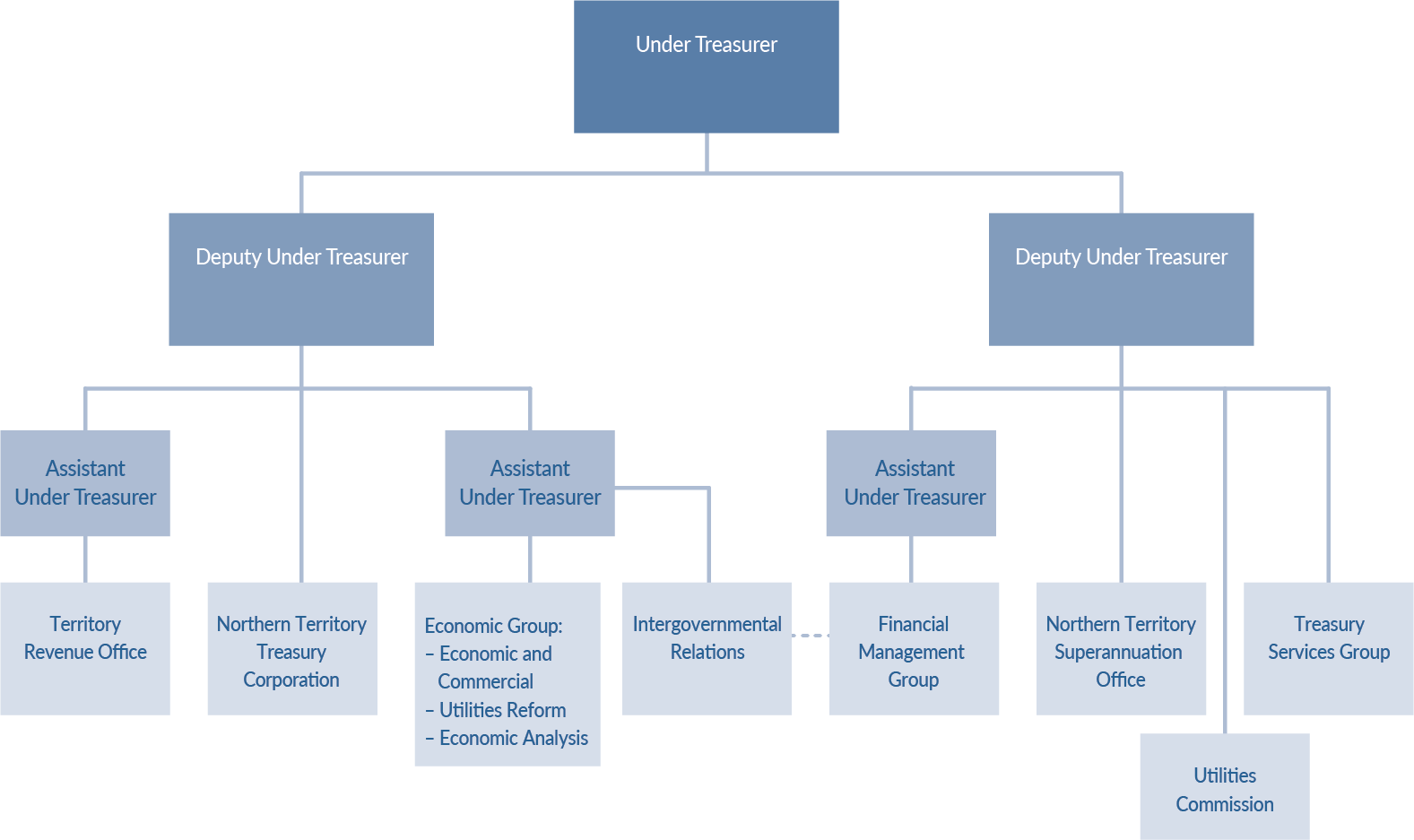 